Écris en chiffres les nombres dictés.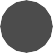 a	b	c	d	e	f	g	h	i	jÉcris les résultats des calculs dictés.a	b	c	d	e	f	g	h	i	jÉcris les résultats des calculs dictés.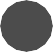 a	b	c	d	e	f	g	h	i	jÉcris les résultats des calculs dictés.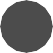 a	b	c	d	e	f	g	h	i	jÉcris les résultats des calculs dictés.a	b	c	d	e	f	g	hUtilise cette information pour les exercices 6, 7 et 8.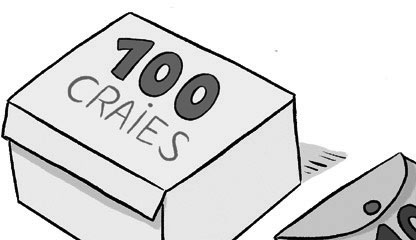 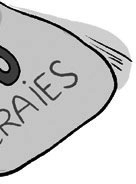 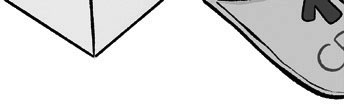 Les craies sont vendues par étuis de 10 craies et par boites de 100 craies.Anna a acheté 2 paquets de 100 craies et 4 étuis de 10 craies.Combien de craies a-t-elle ?.......................................................................................................................................................................................................................Tom a besoin de 68 craies.Combien d’étuis de 10 craies doit-il acheter ? ...............................................................................................Yanis a besoin de 350 craies.Combien de boites de 100 craies et d’étuis de 10 craies doit-il acheter ?  Trouve 2 façons d’avoir 350 craies.1re façon : ...............................................................................................................................................................................................2e façon : .................................................................................................................................................................................................Écris en chiffres chaque nombre représenté dans ces étiquettes.A	B	C	D........................... 	........................... 	........................... 	...........................Complète. Exemple :	seize : 16	ou	12 : douzea. sept-cent-huit : ...........................................quatre-cent-vingt-quatre : ..................quatre-mille-vingt-quatre : ...............trois-mille-quatre-vingts : .................e. 373 : ......................................................................................f. 890 : ......................................................................................g. 2 650 : ................................ ..................................................Complète avec < ou >.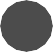 a. 4 207	498c. 7 856	6 875b. 9 080	9 800d. 5 649	5 660Range ces nombres du plus petit au plus grand.212	221	230	122	1 020	98	320.......................................................................................................................................................................................................................Avec ces 3 chiffres 0 4 6, écris un nombre qui est :a. entre 347 et 412 : ................................. 	b. entre 500 et 700 : ................................Écris chaque nombre au-dessus du bon repère :400	450500Calcule.a. 304 + 439 = .................... 	b. 254 + 66 + 132 = ....................Calcule.a. 56 – 34 = .................... 	b. 92 – 36 = .................... 	c. 80 – 37 = ....................Justine avait dessiné 47 étoiles sur cette feuille.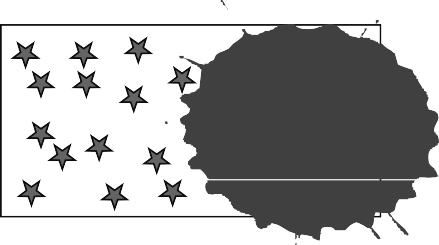 Son petit frère a renversé un pot de peinture sur la feuille.Combien d’étoiles y a-t-il sous la tache de peinture ?....................................................................................... ..................................................Un autocar peut transporter 85 passagers. 54 passagers sont déjà assis dans l’autocar. Combien de places libres reste-t-il ?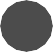 .......................................................................................................................................................................................................................Écris un calcul qui permet de trouver combien de carreaux il y a sur cette plaque...........................................................................................................................................Complète.Sur cette plaque, il y a	carreaux.La maman de Sophie n’a que des billets de 5 € dans son portemonnaie. Au total, elle a 35 €.Combien de billets de 5 € a-t-elle ? .............................................................................................................Lisa a acheté 4 fraises et des sucettes. Elle a payé 1 €.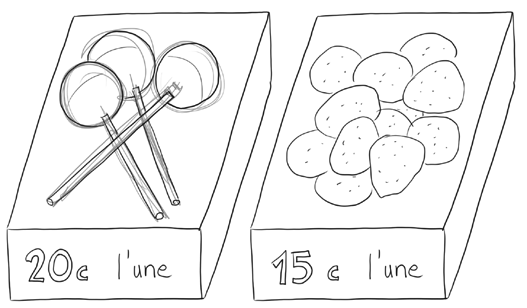 Combien de sucettes a-t-elle achetées ?...............................................................................................................................................................................................Utilise ton double-décimètre.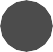 Mesure la longueur de chaque segment. N’oublie pas de noter la ou les unités utilisées.Le segment a mesure .......................................................Le segment b mesure .......................................................Mesure la longueur de la ligne.cLa ligne c mesure	cm.Utilise ton double-décimètre.Trace un segment a qui mesure 1 dm 2 cm.Trace un segment b qui mesure 7 cm 6 mm.Trace un segment c qui mesure 53 mm.Complète :a mesure …………….cm ;  b mesure ………………  mm ;  c mesure ………………  cm ………… mmUne ligne est constituée de deux segments mis bout à bout. Le premier segment mesure 8 mm et le second 25 cm 4 mm. Quelle est la longueur totale de la ligne :a. en cm et mm ?  .......................................................................................................................................b. en dm, cm et mm ?  .............................................................................................................................Complète :Le mois de janvier a	 jours.1 semaine =	 jours1 an = …………. mois =	 joursTu peux utiliser un calendrier mais ce n’est pas obligatoire.Lou a passé ses vacances d’été chez sa grand-mère.Elle est arrivée le 3 juillet et elle y est restée 1 mois et 4 jours.À quelle date Lou est-elle partie de chez sa grand-mère ?...............................................................................................................................................................................................Sam est parti en vacances le 5 aout et est rentré chez lui le 31 aout.Combien de jours est-il parti en vacances ?.............................................................................................................................................................. .................................C’est le matin.Pour chaque horloge, écris l’heure de deux façons différentes.b.	c.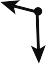 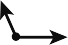 Il  est  .............................................Il  est  .............................................Il  est  .............................................Il  est  .............................................Il  est  .............................................Il  est  .............................................Entoure les horaires qui correspondent à l’heure indiquée par l’horloge.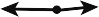 Entoure en rouge le ou les points qui sont alignés avec les points A et B.Dessine dans chaque zone tracée un point qui est aligné avec les points C et D.C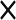 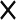 B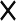 DAPlace le milieu du segment.Termine le tracé des angles droits.Sur chaque dessin, un côté de l’angle droit est tracé et son sommet est marqué par un point.Tous les quadrilatères sont des carrés ou des rectangles.a. Quel est ou quels sont les carrés ? ...........................................................................................................b. Quel est ce rectangle ? Sa largeur mesure 3 cm. ................................................................................Écris les informations nécessaires pour reconnaitre le rectangle A parmi les autres :...............................................................................................................................................................................................Ce quadrilatère est-il un rectangle ?OUI	NONExplique ta réponse :................................................................................................................................................................................................................................................................................................................................................................................................................................................................................................ .....................................................................................Construis un carré de 5 cm de côté.Reproduis ce polygone à partir du sommet déjà placé.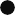 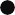 Écris en chiffres les nombres dictés.a	b	c	d	e	f	g	h	i	jÉcris les résultats des calculs dictés.a	b	c	d	e	f	g	h	i	jÉcris les résultats des calculs dictés.a	b	c	d	e	f	g	h	i	jÉcris les résultats des calculs dictés.a	b	c	d	e	f	g	h	i	jParmi ces nombres, lesquels peuvent être placés approximativement :en face de la ﬂèche A ?..................................................................................................en face de la ﬂèche B ?..................................................................................................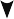 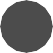 Calcule avec la méthode de ton choix.a. 560 – 34 = ............... 	b. 1 432 – 235 = ............... 	c. 4 503 – 947 = ...............Calcule avec la méthode de ton choix.a. 45 × 6 = ................ 	b. 64 × 5 = ................ 	c. 164 × 3 = ................Tu dois répondre en faisant un calcul approché.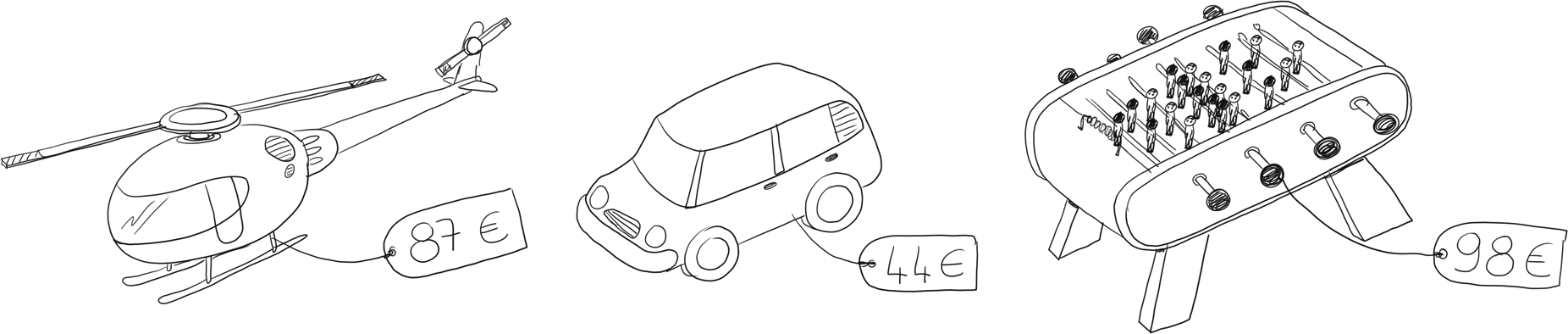 Qui a raison ? Entoure son prénom :	LOU	SAM	FLIP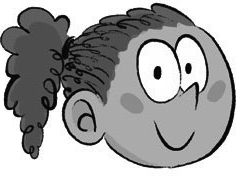 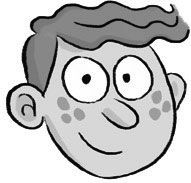 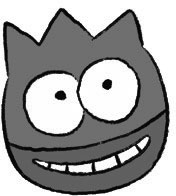 Écris le calcul mental que tu as fait pour trouver la réponse........................................................................................................................................................................................................................Camille, Louise et Thomas collectionnent les photos d’animaux. Camille a 45 photos.Camille a 17 photos de moins que Louise.Combien de photos Louise a-t-elle ?...............................................................................................................................................................Camille a 14 photos de plus que Thomas.Combien d’images Thomas a-t-il ?...............................................................................................................................................................Flip a trouvé 45 petits coquillages. Pok en a trouvé 37. Flip a trouvé plus de petits coquillages que Pok.Combien Flip en a-t-elle trouvé de plus que Pok ?...............................................................................................................................................................................................Léa a une boite de 50 perles. Elle fait le plus possible de colliers en mettant 8 perles dans chaque collier.Combien de colliers peut-elle faire avec toutes ses perles ?...............................................................................................................................................................................................À la ﬁn, combien de perles lui reste-t-il ?...............................................................................................................................................................................................Lina construit des voitures et des camions. Pour chaque petite voiture, elle utilise 4 roues. Pour chaque camion, elle utilise 6 roues.Elle a déjà construit 7 véhicules. Pour cela, elle a utilisé 38 roues.Combien de voitures a-t-elle construites et combien de camions ?.......................................................................................................................................................................................................................C’est le soir.Complète l’afﬁchage de l’horloge et dessine les aiguilles qui manquent.a	b	c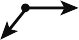 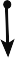 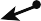 Samedi matin, Sam souhaite regarder un ﬁlm de science-ﬁction. Le ﬁlm commence à 9 h 45 et se termine à 11 h.Combien de temps ce ﬁlm dure-t-il ?............................................................................................................................................................................................................................................................... ...............................................................................................................................Lou va au cinéma. La séance débute à 20 h 30. Le ﬁlm dure 1 h 15.À quelle heure la séance se termine-t-elle ?..............................................................................................................................................................................................................................................................................................................................................................................................Pok trace une ligne constituée de trois segments mis bout à bout :le premier mesure 50 cm ;le deuxième mesure 25 cm ;le troisième mesure 20 cm.La ligne de Pok mesure-t-elle plus ou moins de 1 m ?...............................................................................................................................................................................................Explique ta réponse :..............................................................................................................................................................................................................................................................................................................................................................................................Flip doit tracer un segment de 1 m.Elle a commencé à tracer un trait qui mesure 86 cm.De quelle longueur doit-elle encore le prolonger ?..............................................................................................................................................................................................................................................................................................................................................................................................................................................Complète.3 m =	cm1 m 45 cm =	cm4 cm =	mmd. 123 cm = .................  m	cme. 1 dm =	cmf. 23 mm = ................. cm	mmRelie entre elles les étiquettes qui indiquent une même contenance. Certaines étiquettes peuvent ne pas être reliées à une autre.Voici les masses marquées dont on dispose. Chacune d’elles existe en plusieurs exemplaires.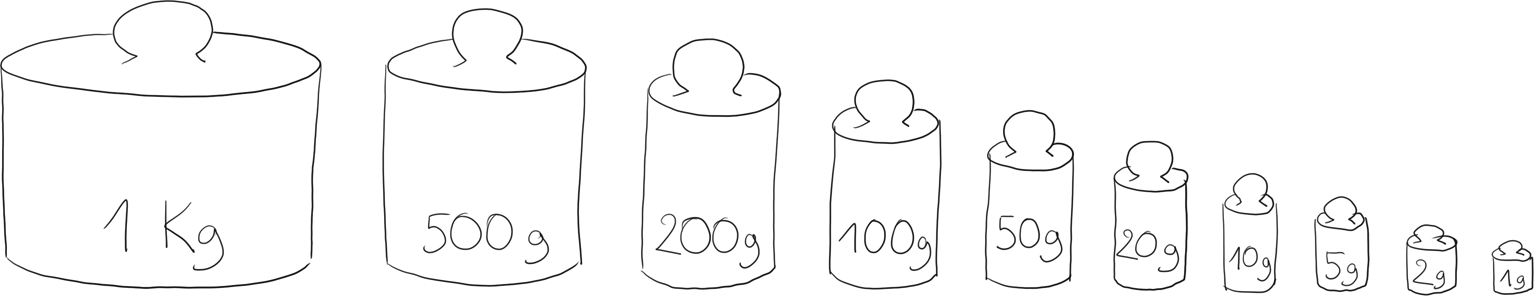 Écris les valeurs des masses que l’on a utilisées pour peser le sac A.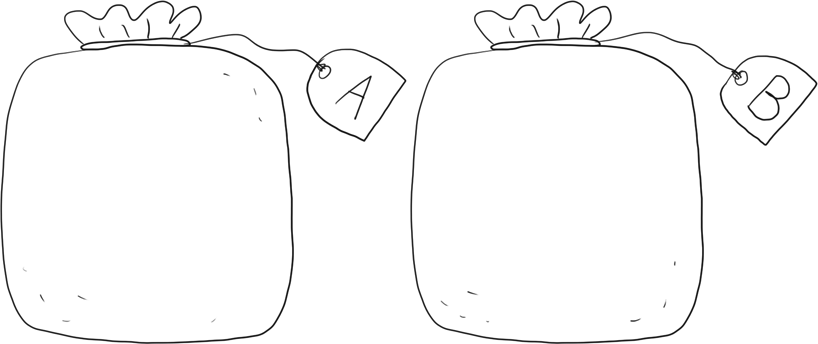 ..................................................................................................................................................................................................................Quel est le sac le plus lourd ? Explique ta réponse :......................................................................................................................................................................................................................................... .....................................................................................................................................................Trace le cercle qui a pour centre le point F et qui passe par le point D. Quel est le rayon du cercle ? ………………………….Trace le cercle de centre D et de diamètre 5 cm.FDÉcris le numéro du cercle qui correspond à chaque description.B est le centre du cercle et son diamètre est 3 cm.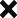 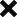 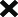 1C’est le cercle n° ………….Les points A et B sont des points du cercle.C’est le cercle n° ………….	B	2B est le centre du cercle et son rayon est 1 cm 5 mm.C’est le cercle n° ………….AC3Construis un rectangle de longueur 9 cm et de largeur 4 cm 5 mm.Pour coder un déplacement de la tortue, on peut utiliser : av suivi d’un nombre : avance du nombre d’unités indiqué td 90 : tourne à droitetg 90 : tourne à gaucheÉcris les instructions pour que la tortue trace ce rectangle. La position de la tortue au départ est indiquée sur le dessin.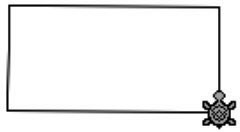 ..............................................................................................................................................................................................................................................................120 uCoche les afﬁrmations qui sont exactes. 
Un pavé droit a :toutes ses faces qui sont des rectangles ou 2 faces qui sont des carrés et les autres qui sont des rectangles.faces.sommets.9 arêtes.Écris la lettre du polyèdre que tu as reçu : …………………Complète ce bon de commande pour construire le squelette de ton polyèdre.Écris les résultats des calculs dictés.a	b	c	d	e	f	g	h	i	jÉcris les résultats des calculs dictés.a	b	c	d	e	f	g	h	i	jÉcris les résultats des calculs dictés.a	b	c	d	e	f	g	h	i	jCalcule.a. (7 + 3) x 5 = ………………b. 7 + (3 × 5) = ………………c. 25 – (10 + 2) = ………………d. (25 – 10) + 2 = ………………e. (8 × 5) + 4 = ………………f. 8 × (5 + 4) = ………………g. (5 × 4) + (10 × 8) = ………………Tu peux utiliser toutes les opérations que tu connais.Avec	10	5	8	2,écris au moins un calcul pour obtenir chacun des résultats suivants.Calcule avec la méthode de ton choix.a. 54 × 36 = .................. 	b. 405 × 17 = ................... 	c. 340 × 29 = ...................Calcule.a. 45 : 5 = ....................b. 50 : 10 = ....................c. 27 : 3 = ....................d. 36 : 3 = ....................e. 40 : 4 = ....................f. 66 : 6 = ....................Calcule le quotient et le reste.a. 17 divisé par 3 --+ quotient = ....................  reste = ....................b. 46 divisé par 5 --+ quotient = ....................  reste = ....................c. 28 divisé par 4 --+ quotient = ....................  reste = ....................d. 103 divisé par 10 --+ quotient = ....................  reste = ....................Isidore a fait une enquête dans son école      pour savoir quel était le loisir préféré des élèves. Tous les élèves ont répondu. Il a constaté qu’il y avait autant d’élèves qui ont choisi la danse que le cinéma.Il a commencé à faire un graphique pour représenter les réponses obtenues.Complète ce tableau.Élèves605040302010sport	lecture	cinéma   télévision  musique	danseComplète le graphique pour la musique et pour la danse.Quatre enfants se partagent les 52 cailloux qu’ils viennent de ramasser. Ils doivent tous en avoir le même nombre.Combien de cailloux chaque enfant aura-t-il ?...............................................................................................................................................................................................Au début de la récréation, Zoé avait 85 billes et Arthur en avait 118. À la ﬁn de la récréation, Zoé en a 103 et Arthur en a 80.Combien de billes chacun a-t-il gagnées ou perdues ?............................................................................................................................................................................................................................................................................................................................................................................................Un marchand de voitures vient de recevoir 72 nouvelles voitures. Il en a maintenant 200.Combien de voitures avait-il avant de recevoir ses nouvelles voitures ?...............................................................................................................................................................................................La directrice de l’école a acheté 10 dictionnaires et 2 atlas. Elle a payé au total 230 €.Elle se souvient qu’un dictionnaire coute 20 €.Combien un atlas coute-t-il ?...............................................................................................................................................................................................Complète.1 jour =	heures1 heure =	minutesc. 1 minute = 60 ……………………………d. 1 demi-heure =	minutese. 1 quart d’heure =	minutesTrois amies s’entrainent ensemble.Voici les temps qu’elles ont mis pour courir un 400 m :Complète le classement des coureuses.  1re : .......................................................................2e : ..............................................................3e : ..............................................................Quel est l’écart de temps entre Auriane et Célia ?..............................................................................................................................................................................................Un circuit de cross est composé de trois tronçons. 
Le premier tronçon mesure 850 m, le deuxième 2 km et le troisième 1 600 m.Quelle est la longueur du circuit ? Écris-la en km et m................................................................................................................................................................................................Barre les masses qui ne conviennent pas.Complète.4 kg =	g3 L =	cL1 t =	kgd. 3 000 m =	kme. 400 cm =	mf. 20 dL =	Lg. 6 000 g =	kgh. 30 mm =	cmi.  2 km =	mL’exercice concerne le football.Relie les mesures et les nombres aux étiquettes correspondantes.Attention, certaines mesures ou certains nombres ne peuvent être associés 
à aucune étiquette.1110 kg31100 m45 minutes2 m 44 cm80 cm400 g24 heuresTrace les axes de symétrie de chaque ﬁgure.Une ﬁgure peut avoir un axe de symétrie, en avoir plusieurs ou ne pas en avoir.Complète chaque ﬁgure. La droite tracée en gras doit être un axe de symétrie 
de la ﬁgure.Figure 1Figure 2Reproduis cette ﬁgure.Voici le plan du centre-ville de Monbourg.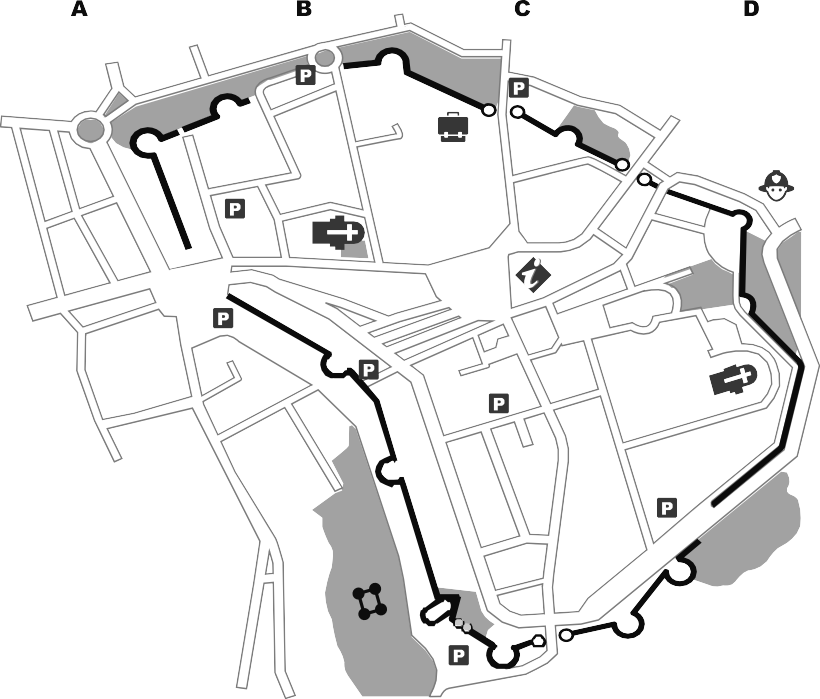 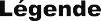 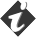 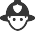 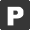 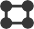 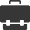 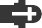 Entoure sur le plan :la place du marché : B1	• la rue du Sud : C4Code la position :de L’Ofﬁce du tourisme  : ............................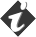 Centre des pompiers  : ..................................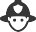 Tiges de 4 cmTiges de 6 cmTiges de 8 cmTiges de 12 cmBoulesNombre4163010082..........................................................................................................................................................................................................................................................................................................................................................................................................................................................................................................................................................................................loisir préférésportlecturecinématélévisionmusiquedansenombre d’élèves3525a. Une bouteille de 1 L d’eaub. Une voiturec. Une épingle1 tonne1 gramme1 kilogramme1 tonne1 gramme1 kilogramme1 tonne1 gramme1 kilogrammePlace St-LouisPlace du marchéPLAN DE MONBOURGPlac Carrée ePlace de l’étoilePlace de la fontainePlace Louis XIVPlace du beffroi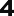 R. de Brest